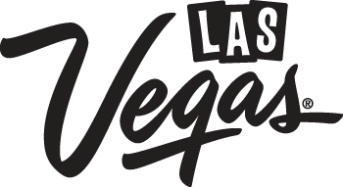 ATTRACTIONSWhen you’re not winning in the casino, lounging by the pool or savoring delicious cuisine, you’ll find that Las Vegas has a variety of must-see attractions and entertainment options to keep you occupied. From thrilling roller coasters to erupting volcanoes and the world’s tallest observation wheel, Las Vegas’ attractions appeal to people around the world.Things to DoThe High Roller is the tallest observation wheel in the world at an impressive 550 feet tall and is located at The LINQ Promenade. Towering above The LINQ Promenade’s $550 million outdoor dining, entertainment and retail district by Caesars Entertainment, the High Roller provides spectacular views of the Las Vegas Strip and Valley.      Downtown’s famous casino-lined Fremont Street has been converted into a 175,700-square-foot pedestrian area covered by the Viva Vision canopy, the world’s largest graphic display system. Called the Fremont Street Experience, this canopy showcases spectacular light and sound shows every hour on the hour during the evenings. If you’re looking for thrills of a different nature, ride “SlotZilla,” the world’s most unique zipline attraction, featuring the 850-foot Zipline and the 1,750-foot Zoomline as people launch from a 12-story slot-machine themed takeoff platform to fly under the Viva Vision canopy. Stratosphere Casino, Hotel & Tower has four of the world’s highest rides located 100 stories above the ground. SkyJump is a “controlled free-fall” in which participants plummet 855 feet at a speed of up to 40 miles per hour. X-Scream teeters riders over the edge of the tower 900 feet above the ground, 30 feet over the edge of the building, at 33 miles per hour. Big Shot is a thrill ride that shoots adrenaline-seekers 160 feet into the air at a force of 4Gs before letting them free-fall back to the launching pad. Insanity is an appropriately named, dizzying, spinning ride that dangles passengers over the edge of the tower before whirling them around at speeds approaching 40 miles per hour. The Roller Coaster at New York-New York Hotel & Casino is an exciting roller coaster that twists, loops and dives around the resort. Rising 203 feet, the coaster features the first-ever heartline roll, which provides a sensation similar to that felt by a pilot during a barrel roll in an airplane.Dream Racing at the Las Vegas Motor Speedway is the five-star driving experience that allows you to get behind the wheel of a Ferrari race car at the Las Vegas Motor Speedway’s road course, as well as a selection of the best exotic cars on the market. The need for speed is met at Richard Petty Driving Experience at the Las Vegas Motor Speedway. The adventurous can choose from NASCAR racing cars and fly around the track with 600 horses under the hood.     Sky Combat Ace is the ultimate fighter pilot experience in Las Vegas. Different packages, including “The Adrenaline Rush Package” and the “Top Gun Experience,” take passengers on a thrill ride through the desert sky filled with dynamic maneuvers and stunts.  Dig This! is the only place in Las Vegas that allows you to drive an excavator or bulldozer.  Tear, dig, rip and claw to your heart’s content (under the supervision of the instructors, of course). This 90-minute experience is fun for all ages.  Explore Las Vegas like never before with a helicopter tour. There are a number of tour operators in and around the Las Vegas Valley with flights to the Grand Canyon, Hoover Dam, over the Strip and other natural wonders in the desert southwest. The Rio All-Suite Hotel & Casino’s VooDoo ZipLine is a thrill ride that puts riders 490 feet above the Las Vegas Strip, sending them between the Rio towers at 33 miles per hour on a secure line.If you’re interested in a more relaxing experience, head to The Mirage Hotel & Casino for Yoga with Dolphins. This one-hour session of stretching and breathing will help you find balance and serenity with the dolphins in the underwater viewing area. Full spa facility access is also included.  Several shooting ranges offer extensive options for training, target practice and the option to mix and match for your optimal trip. These unique shooting experiences offer a variety weapons, both historical and modern, and experiences for all  experience levels and are supervised by instructors.Desperado, one of the world’s tallest and fastest roller coasters, is located near the California/Nevada border, just 30 minutes from Las Vegas, at Buffalo Bill’s in Primm, Nev. The ride begins with an initial lift height of 209 feet and a breathtaking 225-foot drop. Additional coasters and rides in Las Vegas, such as The El Loco Roller Coaster, can be found at America’s largest indoor theme park, The Adventuredome at Circus Circus.For the romantic in you, slow things down a bit with a Gondola Ride at The Venetian Las Vegas. Accompanied by singing gondoliers, this leisurely tour takes you along the quarter-mile replica of the Grand Canal in Venice.  The popular CSI: The Experience at MGM Grand Hotel & Casino gives guests the opportunity to play the role of a crime scene investigator, learning scientific principles and real investigative techniques as they try to solve one of three crime scene mysteries. Two state-of-the-art crime labs help guests piece together the evidence to crack the case.Indoor Skydiving simulates the free-falling sensation of sky diving in a controlled setting with trampoline floor and padded walls. Without the airplane ride, parachute or gut-wrenching leap, guests can earn their wings with an indoor and controllable wind tunnel.  Experience the natural beauty of the surrounding desert and scenery from the comfort of a vehicle. Pink Jeep Tours breaks off the beaten path to bring you to local iconic stops such as the Grand Canyon, Hoover Dam, Red Rock Canyon and Death Valley.  Take the Zero1 Desert Adventure and explore the Mojave Desert from behind the wheel of a Polaris RZR. Ride through scenic terrain, over ridges and into valleys on a guided tour.Nature-lovers can explore the great outdoors and experience the beauty of Red Rock Canyon National Conservation Area with 19 hiking trails, a scenic driving loop, picnic areas and wildlife.    Man-made Lake Mead is the largest reservoir in the United States and is probably most famous for The Boulder Dam. This peaceful lake is nestled among two, beautiful mountain ranges, The River Mountains and the Muddy Mountains that create a gorgeous backdrop. Approved activities for the Lake Mead National Recreation area include camping, hiking, swimming, boating and horseback riding.Lake Las Vegas offers a plethora of activities, both on the water and off. You can hit the green at Reflection Bay Golf Club, shop or indulge in the many restaurants. Those looking for fun in the sun can head to the marina to rent a variety of boats, stand up paddleboards, flyboards, canoes, kayaks, gondola rides and more.    Things to SeeThe Neon Museum exhibits iconic Las Vegas signs and is available to the public through an hour-long guided tour. Tours are available seven days a week. The National Museum of Organized Crime and Law Enforcement, better known as The Mob Museum is a world-class destination in downtown Las Vegas dedicated to telling the thrilling story of the downfall of organized crime led by law enforcement. True stories of the mob’s history are brought to life in a bold and contemporary style via engaging exhibits, high-tech theater presentations and more than 600 artifacts – the largest collection of the mob’s and related law enforcement memorabilia under one roof.The National Atomic Testing Museum, an affiliate of the Smithsonian Institution, takes guests back to the 1950’s and through the history of nuclear testing that occurred in the desert north of Las Vegas. The Museum is one of the most comprehensive collections of nuclear history and offers insight in atmospheric testing, radiation, development, underground testing and atomic culture.  Springs Preserve features 180 acres of botanical gardens, museums, walking trails, wildlife habitats and more. The botanical gardens are home to the largest collection of Mojave Desert cacti and plants, a variety of wetland bird species, seasonal butterfly pavilion and host events.     The Bellagio Conservatory and Botanical Gardens displays gorgeous plants, flowers, trees and rare, natural finds from all over the world. Admire the essence of every season and treat yourself to this ever-changing attraction. After exploring the Conservatory, head over to the Bellagio Gallery of Fine Arts where world-class art is displayed. The exhibit changes twice a year.Discover the wild side of Las Vegas at a variety of attractions for animal-lovers. Visit the Flamingo Wildlife Habitat at Flamingo Las Vegas and see Chilean flamingos, swans, ducks, Koi, goldfish and turtles. Venture over to The Mirage Hotel & Casino for Siegfried & Roy’s Secret Garden and Dolphin Habitat. The Secret Garden is home to royal white tigers, white lions, black panthers, a snow leopard, lion cubs and golden tigers. The Dolphin Habitat, adjacent to the Secret Garden, houses an extended family of bottlenose dolphins. Get up close and personal with endangered and unusual aquatic animals at Mandalay Bay Resort and Casino’s Shark Reef Aquarium. Visitors journey through a replica of an ancient temple ruin and a sunken galleon ship surrounded by several varieties of sharks and other predatory creatures.The Lion Habitat Ranch located in Henderson features more than 50 exotic animals, including ostriches, emus, lions and a giraffe. The Ranch is open for visitors to view these animals in a natural habitat.    The world-famous Fountains of Bellagio will speak to your heart as opera, classical and even electronic dance music (EDM) are carefully choreographed with the movements of more than 1,000 water-emitting devices. For the best view of the fountains and a panoramic view of the Las Vegas Valley, take an elevator ride to the observation deck atop the 50-story replica of the Eiffel Tower at Paris Las Vegas.Las Vegas also offers a variety of themed mini-productions that occur regularly throughout the day. Travel back in time and into the fascinating world of Roman mythology with the Fall of Atlantis inside The Forum Shops at Caesars. The Volcano at The Mirage Hotel & Casino forges a primal volcanic environment of sound, light, music and heat with choreographed fire shooters that send massive fireballs more than 12 feet into the air. 
Penske-Wynn Ferrari/Maserati Showroom at Wynn Las Vegas is Nevada’s first and only factory-authorized Ferrari and Maserati dealership, offering the finest in new and pre-owned cars. After you’ve chosen your dream car, you’ll be ready to meet and greet some of the most famous celebrities in the world at Madame Tussauds Wax Museum. Located at The Venetian Las Vegas, the museum showcases more than 100 wax figures of some of the world’s most popular film, television, music and sports celebrities. Visitors can even interact with several “celebrity” experiences for a truly memorable photo opportunity. The museum also recently opened the Hangover Experience that includes a mock hotel room and wedding chapel. Golden Nugget has the first GOLD to go ATM in Las Vegas. The GOLD to go ATM vending machine dispenses 24-karat gold bars of various weights ranging between 1 to 250 grams. The vending machine also sells traditional gold coins and signature gold bars featuring the Golden Nugget logo.